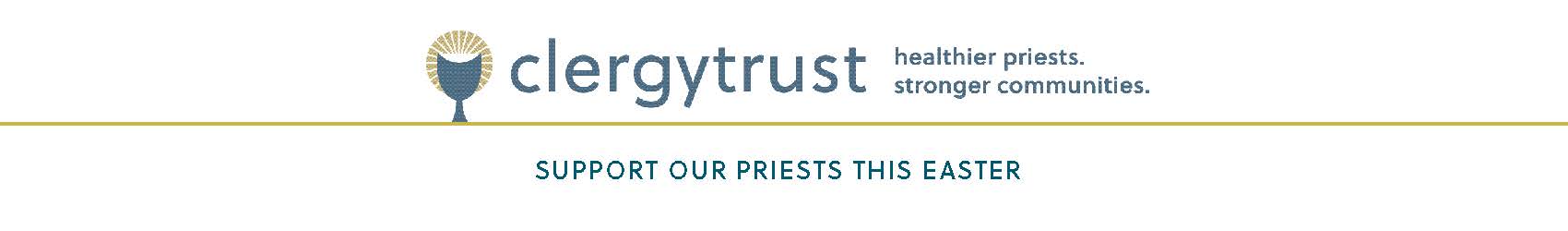 ANONS LAMÈS 
POU LAMÈS PAK YO SÈLMAN
ANONS ANVAN KOLEKSYONKoleksyon Pak nou an benefisye Clergy Trust (Fon klèje) ki pran swen sante ak byennèt tout prèt dyosèz ki aktif aje ki an règ. Koleksyon pawas yo enpòtan anpil pou Trust la kontinye misyon l lan, konsa, nenpòt kado ou kapab bay ap apresye. Ou kapab  jwenn plis enfòmasyon pou w ka bay sou entènèt oswa atravè telefòn ou nan bilten an oswa sou afich ki sou pòt prensipal yo. Mèsi pou jenerozite w.LAPRIYÈ FIDÈL YO Pou tout prèt k ap sèvi nan Achidyosèz Boston an. Pou yo ka kontinye ranfòse kominote nou yo atravè ministè yo. Epi ke yo konnen lanmou ak apresyasyon nou genyen pou sèvis dezenterese yo bay lòt moun. BILTEN ANONS*
Dimanch Ramo, Pak, Fen Semèn Mizèrikòd Divin * Sa a dwe itilize anplis de anons banyè/bwat, si gen ase espas. Ou kapab tou kopye epi kole banyè ki anwo a pou itilize nan bilten w lan pou akonpaye tèks ki anba a.Koleksyon Pak nou an benefisye Clergy Trust (Fon klèje) ki pran swen sante ak byennèt tout prèt dyosèz ki aktif ak aje yo ki an règ. Koleksyon pawas yo enpòtan anpil pou Trust la kontinye misyon l, konsa, nenpòt kado ou kapab bay ap apresye. Pou fè kado w lan sou Entènèt, vizite clergytrust.org oswa eskane kòd QR ki anba a.